Name: ____________________________________				Date: _____________Ms. Williams and Ms. Narracci				   			          693/691BrainPop Weather Activity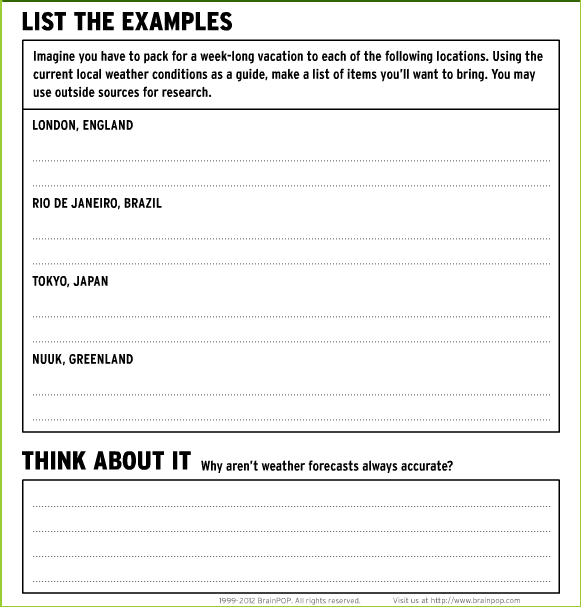 